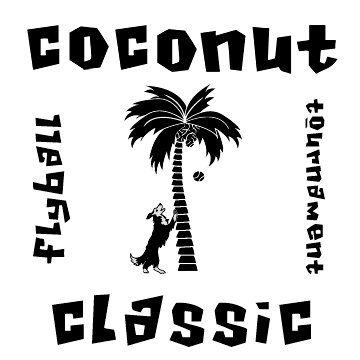 One two-day tournament
June 24/25 2023
UNLIMITED Regular, 
Multibreed, and Open 
 $250/team 
Greensboro Sportsplex, Greensboro NC
http://www.greensborosportsplex.com/Full HVAC, Spacious indoor crating, Beautiful facility, Free dry camping, All Tuffspun mats over suspended basketball courts, Friday night Mat Time,
Costumes, King and Queen Crowned Closing date: March 12, 2023Judges: Jon Bescher, Chris Carr, Brian Roper, Stephanie TrevinoFor more info call: Leerie at 336.420.9706 • email: leerie.jenkins@gmail.com
or www.furfunflyball.comThere will be sign up sheets on site for custom ribbons for titles ONYX and above, and a stock of other ribbons.Make checks payable to Fur Fun and mail to:Donna Shelton 
803 Hawthorn Ridge Drive
Whitsett, NC 27377 
or email kileyemmie@yahoo.comName: _________________________________________Phone:_________________
Address:______________________________________________________________
City: __________________________________________ State: ______ Zip:________
Email: ________________________________________________________________ 
Club Name: _______________________________________ NAFA Team #: _______Team NameClass (circle)Seed Time1Reg/Multi/Open/Vet2Reg/Multi/Open/Vet3Reg/Multi/Open/Vet4Reg/Multi/Open/Vet5Reg/Multi/Open/Vet6Reg/Multi/Open/Vet7Reg/Multi/Open/Vet